Zamawiający:Zakład Wodociągów i Kanalizacji Sp. z o.o.ul. 1 Maja 8, 47-400 RacibórzNIP 639-18-94-972      REGON 240432363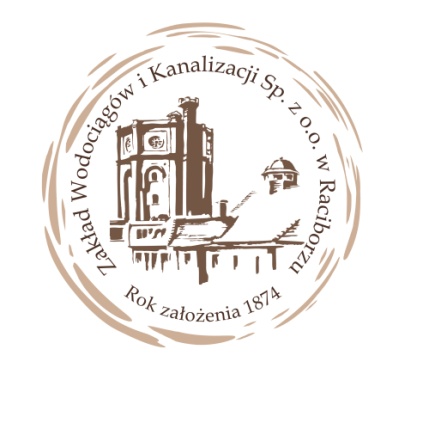 tel. (32) 415-26-70, fax (32) 415-24-18wodociagi@zwik-rac.com.plwww.zwik-rac.com.plINSTRUKCJA DLA WYKONAWCÓW (IDW)Dot. postępowania sektorowego nieograniczonego pn. „SUKCESYWNA  DOSTAWA DO SIEDZIBY ZAMAWIAJĄCEGO WODY ŹRÓDLANEJ Z PODZIAŁEM NA DWIE CZĘŚCI”Poniżej kwoty 14 000 euro Postępowanie jest prowadzone zgodnie z zapisami niniejszej instrukcji.Racibórz dn. 31.05.2012Nr sprawy ZS/D_05/12/BSPIS TREŚCI.ZAŁĄCZNIKI:	1I.	Opis przedmiotu zamówienia.	2II.	Opis części zamówienia.	4III.	Informacje o przewidywanych zamówieniach uzupełniających.	4IV.	Opis sposobu przedstawienia ofert wariantowych oraz minimalne warunki, jakimi muszą odpowiadać oferty wariantowe.	4V.	Informacje o zaliczkach	4VI.	Termin wykonania zamówienia.	4VII.	Opis warunków udziału w postępowaniu oraz opis sposobu dokonywania oceny spełnienia tych warunków.	4VIII.	Wykaz oświadczeń i dokumentów, jakie mają dostarczyć Wykonawcy w celu potwierdzenia spełnienia warunków udziału w postępowaniu.	6IX.	Informacje o sposobie porozumiewania się Zamawiającego z Wykonawcami oraz przekazywania oświadczeń i dokumentów.	7X.	Wskazanie osób uprawnionych do porozumiewania się z Wykonawcami.	7XI.	Wymagania dotyczące wadium.	7XII.     Termin związania ofertą.	7XIII.	Opis sposobu przygotowania ofert	7XIV.	Miejsce i termin składania i otwarcia ofert.	10XV.	Opis sposobu obliczenia ceny	10XVI.	Informacje dotyczące walut obcych	11XVII.	Opis ktyteriów, którymi Zamawiający będzie się kierował przy wyborze oferty wraz z podaniem znaczenia tych kryteriów oraz sposobu oceny ofert	111XIX.	Wymagania dotyczące zabezpieczenia należytego wykonania umowy	13XX.	Istotne dla stron postanowienia, które zostana wprowadzone do treści zawieranej umowy w sprawie zamówienia sektorowego	13XXI.	Pouczenie o środkach ochrony prawnej przysługujących Wykonawcy w toku postepowania o udzielenie zamówienia	13ZAŁĄCZNIKI:Załącznik 1 – Formularz ofertowyZałącznik 2 – Formularz cenowyZałącznik 3 – Oświadczenie Wykonawcy o spełnianiu warunków w postępowaniuZałącznik 4 –Wzór umowy        Zakład Wodociągów i Kanalizacji Sp. z o.o. w Raciborzu z siedzibą w 47-400 Racibórz                ul. 1 Maja 8, zwany dalej Zamawiającym, zaprasza do złożenia ofert w postępowaniu o udzielenie zamówienia sektorowego na sukcesywną dostawę do siedziby Zamawiającego wody źródlanej z podziałem na dwie części. części.Opis przedmiotu zamówienia.KOD CPV  -  41100000-3 – wody pitne1. Zamówienie zostało podzielone na dwie części i polega na sukcesywnych dostawach do Siedziby Zamawiającego wody źródlanej dla pracowników i na potrzeby sekretariatu w ilościach i asortymencie jak poniżej:Część 1 przedmiotu zamówienia Wielkości przedstawione w tabeli są wielkościami szacowanymi na podstawie zużycia wody w 2011 roku. Zamawiający zastrzega, że wielkość przedmiotu zamówienia może ulec zmniejszeniu, stosownie do faktycznych wielkości dostaw, przy zachowaniu cen podanych w ofercie. Zmniejszenie przedmiotu zamówienia nie rodzi żadnych roszczeń dla Wykonawcy.Oferowana woda musi spełniać wymogi określone w Rozporządzeniu Ministra Zdrowia z dnia 29 kwietnia 2004r. w sprawie naturalnych wód mineralnych, naturalnych wód źródlanych i wód stołowych (Dz.U. z 2004 roku Nr 120, poz. 1256            z późn. zm.)Dostarczone produkty winny posiadać, co najmniej 6 miesięczny termin przydatności do spożycia, którym powinna być oznakowana każda butla, oryginalne                         i hermetycznie zamknięte opakowanie producenta Dostawy będą następowały sukcesywnie, transportem Wykonawcy i na jego koszt    i ryzyko, zgodnie z potrzebami Zamawiającego, jednak nie częściej jak dwa razy              w miesiącu. Wykonawca powinien zrealizować zamówienie maksymalnie w ciągu dwóch dni roboczych od otrzymania faksem zamówienia od Zamawiającego                                 a w sytuacjach szczególnych, na telefoniczne zgłoszenie zamówienia. W przypadku niezgodności dostawy z zamówieniem, Zamawiający ma prawo zgłoszenia reklamacji telefonicznie przez upoważnionego pracownika,                             a Wykonawca zobowiązany jest do natychmiastowej dostawy zgodnie ze złożonym zamówieniem.Część 2 przedmiotu zamówienia Wielkości przedstawione w tabeli są wielkościami szacowanymi na podstawie zużycia wody w 2011 roku. Zamawiający zastrzega, że wielkość przedmiotu zamówienia może ulec zmniejszeniu, stosownie do faktycznych wielkości dostaw, przy zachowaniu cen podanych w ofercie. Zmniejszenie przedmiotu zamówienia nie rodzi żadnych roszczeń dla Wykonawcy.Oferowana woda musi spełniać wymogi określone w Rozporządzeniu Ministra Zdrowia z dnia 29 kwietnia 2004r. w sprawie naturalnych wód mineralnych, naturalnych wód źródlanych i wód stołowych (Dz.U. z 2004 roku Nr 120, poz. 1256            z późn. zm.)Dostarczone produkty winny posiadać, co najmniej 3 miesięczny termin przydatności do spożycia, którym powinna być oznakowana każda butla, oryginalne i hermetycznie zamknięte opakowanie producentaWydzierżawione urządzenia muszą posiadać atesty dla urządzeń mających kontakt                    z wodą. Wykonawca powinien, co 6 miesięcy przeprowadzać sanityzację dostarczonych urządzeń. Koszt sanityzacji pokrywa Wykonawca. W przypadku nie przeprowadzenia sanityzacji w określonym czasie, Wykonawca będzie zobowiązany do wymiany urządzeń na nowe.Zakup wody o pojemności 18,9 l. będzie się odbywał w systemie wymiany pustych butli na pełne. Pierwsze zamówienie przewiduje zakup 5 szt. wody, kolejne przewiduje wymianę 4 szt. pustych butli na pełne.Wykonawca wydzierżawi Zamawiającemu stojak do przechowywania 4 szt. butli 18,9l.Dostawy będą następowały sukcesywnie, transportem Wykonawcy i na jego koszt             i ryzyko, zgodnie z potrzebami Zamawiającego, jednak nie częściej jak trzy razy             w miesiącu. Dostawca powinien zrealizować zamówienie maksymalnie w ciągu dwóch dni roboczych od otrzymania faksem zamówienia od Zamawiającego                      a w sytuacjach szczególnych, na telefoniczne zgłoszenie zamówienia. W przypadku niezgodności dostawy z zamówieniem, Zamawiający ma prawo zgłoszenia reklamacji telefonicznie przez upoważnionego pracownika,                             a Wykonawca zobowiązany jest do natychmiastowej dostawy zgodnie ze złożonym zamówieniem.Opis części zamówienia.Postępowanie jest podzielone na  dwie części. Dopuszcza się złożenie oferty częściowej. Każda z części będzie oceniana oddzielnie, i w przypadku wybrania dwóch Wykonawców, zostaną podpisane dwie umowy, zgodnie ze złożoną ofertą.III. Informacje o przewidywanych zamówieniach uzupełniających.Zamawiający nie przewiduje udzielenia zamówień uzupełniających.IV. Opis sposobu przedstawienia ofert wariantowych oraz minimalne warunki, jakimi           muszą odpowiadać oferty wariantowe.Zamawiający nie dopuszcza składania ofert wariantowych.   Informacje o zaliczkachZamawiający nie przewiduje udzielania zaliczek na poczet wykonania zamówieniaTermin wykonania zamówienia.Termin wykonania umowy: 24 miesiące od daty podpisania umowyOpis warunków udziału w postępowaniu oraz opis sposobu dokonywania oceny spełnienia tych warunków.O udzielenie zamówienia mogą ubiegać się Wykonawcy, którzy spełniają warunki, dotyczące:Posiadania uprawnień do wykonywania określonej działalności lub czynności, jeżeli przepisy prawa nakładają obowiązek ich posiadania;Posiadania wiedzy i doświadczenia;Dysponowania odpowiednim potencjałem technicznym oraz osobami zdolnymi do wykonania zamówienia;Sytuacji ekonomicznej i finansowejNie podlegania wykluczeniu.  Z postępowania o udzielenie zamówienia wyklucza się:26) Art. 24 ust. 1 zmieniony przez art. 1 pkt 2 ustawy z dnia 5 listopada 2009 r. (Dz.U.09.206.1591) zmieniającej nin. ustawę z dniem 22 grudnia 2009 r.Wykonawców, którzy wyrządzili szkodę, nie wykonując zamówienia lub wykonując je nienależycie, jeżeli szkoda ta została stwierdzona orzeczeniem sądu, które uprawomocniło się w okresie 3 lat przed wszczęciem postępowania;Wykonawców, w stosunku do których otwarto likwidację lub których upadłość ogłoszono, z wyjątkiem Wykonawców, którzy po ogłoszeniu upadłości zawarli układ zatwierdzony prawomocnym postanowieniem sądu, jeżeli układ nie przewiduje zaspokojenia wierzycieli przez likwidację majątku upadłego;Wykonawców, którzy zalegają z uiszczeniem podatków, opłat lub składek na ubezpieczenia społeczne lub zdrowotne, z wyjątkiem przypadków, gdy uzyskali oni przewidziane prawem zwolnienie, odroczenie, rozłożenie na raty zaległych płatności lub wstrzymanie w całości wykonania decyzji właściwego organu;osoby fizyczne, które prawomocnie skazano za przestępstwo popełnione w związku           z postępowaniem o udzielenie zamówienia, przestępstwo przeciwko prawom osób wykonujących pracę zarobkową, przestępstwo przeciwko środowisku, przestępstwo przekupstwa, przestępstwo przeciwko obrotowi gospodarczemu lub inne przestępstwo popełnione w celu osiągnięcia korzyści majątkowych, a także za przestępstwo skarbowe lub przestępstwo udziału w zorganizowanej grupie albo związku mających na celu popełnienie przestępstwa lub przestępstwa skarbowego;spółki jawne, których wspólnika prawomocnie skazano za przestępstwo popełnione          w związku z postępowaniem o udzielenie zamówienia, przestępstwo przeciwko prawom osób wykonujących pracę zarobkową, przestępstwo przeciwko środowisku, przestępstwo przekupstwa, przestępstwo przeciwko obrotowi gospodarczemu lub inne przestępstwo popełnione w celu osiągnięcia korzyści majątkowych, a także za przestępstwo skarbowe lub przestępstwo udziału w zorganizowanej grupie albo związku mających na celu popełnienie przestępstwa lub przestępstwa skarbowego;spółki partnerskie, których partnera lub członka zarządu prawomocnie skazano                za przestępstwo popełnione w związku z postępowaniem o udzielenie zamówienia, przestępstwo przeciwko prawom osób wykonujących pracę zarobkową, przestępstwo przeciwko środowisku, przestępstwo przekupstwa, przestępstwo przeciwko obrotowi gospodarczemu lub inne przestępstwo popełnione w celu osiągnięcia korzyści majątkowych, a także za przestępstwo skarbowe lub przestępstwo udziału                         w zorganizowanej grupie albo związku mających na celu popełnienie przestępstwa lub przestępstwa skarbowego;spółki komandytowe oraz spółki komandytowo-akcyjne, których komplementariusza prawomocnie skazano za przestępstwo popełnione w związku z postępowaniem                o udzielenie zamówienia, przestępstwo przeciwko prawom osób wykonujących pracę zarobkową, przestępstwo przeciwko środowisku, przestępstwo przekupstwa, przestępstwo przeciwko obrotowi gospodarczemu lub inne przestępstwo popełnione    w celu osiągnięcia korzyści majątkowych, a także za przestępstwo skarbowe lub przestępstwo udziału w zorganizowanej grupie albo związku mających na celu popełnienie przestępstwa lub przestępstwa skarbowego;osoby prawne, których urzędującego członka organu zarządzającego prawomocnie skazano za przestępstwo popełnione w związku z postępowaniem o udzielenie zamówienia, przestępstwo przeciwko prawom osób wykonujących pracę zarobkową, przestępstwo przeciwko środowisku, przestępstwo przekupstwa, przestępstwo przeciwko obrotowi gospodarczemu lub inne przestępstwo popełnione w celu osiągnięcia korzyści majątkowych, a także za przestępstwo skarbowe lub przestępstwo udziału w zorganizowanej grupie albo związku mających na celu popełnienie przestępstwa lub przestępstwa skarbowego;podmioty zbiorowe, wobec których sąd orzekł zakaz ubiegania się o zamówienia na podstawie przepisów o odpowiedzialności podmiotów zbiorowych za czyny zabronione pod groźbą kary.27) Art. 24 ust. 2 zmieniony przez art. 1 pkt 2 ustawy z dnia 5 listopada 2009 r. (Dz.U.09.206.1591) zmieniającej nin. ustawę z dniem 22 grudnia 2009 r.wykonywali bezpośrednio czynności związane z przygotowaniem prowadzonego postępowania lub posługiwali się w celu sporządzenia oferty osobami uczestniczącymi w dokonywaniu tych czynności, chyba że udział tych Wykonawców w postępowaniu nie utrudni uczciwej konkurencji; złożyli nieprawdziwe informacje mające wpływ lub mogące mieć wpływ na wynik prowadzonego postępowania;nie wykazali spełniania warunków udziału w postępowaniu.Zamawiający zawiadamia równocześnie Wykonawców, którzy zostali wykluczeni           z postępowania o udzielenie zamówienia, podając uzasadnienie.Ofertę Wykonawcy wykluczonego uznaje się za odrzuconą.Ocena spełniania przedstawionych powyżej warunków zostanie dokonana wg formuły:           „spełnia – nie spełnia”, w oparciu o załączone do oferty oświadczenia i dokumenty potwierdzające ich spełnianie określone w niniejszym punkcie.Wykaz oświadczeń i dokumentów, jakie mają dostarczyć Wykonawcy w celu potwierdzenia spełnienia warunków udziału w postępowaniuW celu potwierdzenia, że Wykonawca spełnia warunki udziału w postępowaniu, wymienione w pkt. VII, Zamawiający wraz z ofertą musi złożyć:Aktualny odpis z właściwego rejestru albo aktualne zaświadczenie o wpisie do  ewidencji działalności gospodarczej, jeżeli odrębne przepisy wymagają wpisu do rejestru lub zgłoszenia do ewidencji działalności gospodarczej, wystawione nie wcześniej niż 6 miesięcy przed upływem terminu składania ofert. (w przypadku wspólnego ubiegania się dwóch lub więcej Wykonawców o udzielenie niniejszego zamówienia, w ofercie muszą być złożone przedmiotowe dokumenty dla każdego z nich).b. Min. 2 referencje na wykonanie w ciągu ostatnich trzech lat zamówienia odpowiadającego swoim rodzajem dostawom stanowiącym przedmiot zamówienia                 i  o wartości co najmniej 10.000 zł, a jeżeli okres działalności jest krótszy – w tym okresie, potwierdzone odpowiednio, że zostały one wykonane należycied. Oświadczenie, sporządzone według załącznika nr 3 do niniejszej IDW, o spełnianiu warunków udziału w postępowaniu.e.   Zaświadczenie podmiotu uprawnionego do kontroli jakości (np. PZH)         potwierdzające, że dostarczane produkty odpowiadają określonym normom lub       specyfikacjom technicznym.Jeżeli Wykonawca ma siedzibę lub miejsce zamieszkania poza terytorium Rzeczpospolitej Polskiej składa dokumenty wystawione w kraju, w którym                    ma siedzibę lub miejsce zamieszkania, potwierdzające odpowiednio, że:Nie otwarto jego likwidacji ani nie ogłoszono jego upadłości;Nie zalega z uiszczaniem podatków, opłat, składek na ubezpieczenie społeczne i zdrowotne, albo ze uzyskał przewidziane prawem zwolnienie, odroczenie lub rozłożenie na raty zaległych płatności lub wstrzymanie w całości wykonania decyzji właściwego organu;Nie orzeczono wobec niego zakazu ubiegania się o zamówienie.Jeżeli w kraju pochodzenia osoby lub w kraju, w którym Wykonawca ma siedzibę lub miejsce zamieszkania, nie wydaje się dokumentów, o których mowa powyżej w pkt. VIII.1 zastępuje się je dokumentem zawierającym oświadczenie złożone przed notariuszem, właściwym organem sądowym, administracyjnym albo organem samorządu zawodowego lub gospodarczego odpowiednio kraju pochodzenia osoby lub kraju, w którym Wykonawca ma siedzibę lub miejsce zamieszkania.Dokumenty te powinny być wystawione nie wcześniej niż 6 miesięcy przed upływem terminu składania ofertDokumenty powinny być składane w formie oryginału lub kopii poświadczonej                       za zgodność z oryginałem przez Wykonawcę. Zamawiający może żądać przedstawienia oryginału lub notarialnie poświadczonej kopii dokumentu wyłącznie wtedy, gdy złożona przez Wykonawcę kopia dokumentu jest nieczytelna lub budzi wątpliwości, co do jej prawdziwości.Dokumenty sporządzone w języku obcym są składane wraz z tłumaczeniem na język polski, poświadczonym przez Wykonawcę. Informacje o sposobie porozumiewania się Zamawiającego z Wykonawcami oraz przekazywania oświadczeń i dokumentów.W postępowaniu oświadczenia, wnioski, zawiadomienia oraz informacje Zamawiający             i Wykonawcy przekazują za pomocą poczty tradycyjnej, faksu lub e-maila, które uważa się za złożone w czasie, jeżeli ich treść dotarła do adresata przed upływem terminu.Wykonawca może zwrócić się, ww. formie, do Zamawiającego o wyjaśnienie IDW. Zamawiający obowiązany jest niezwłocznie udzielić wyjaśnień, chyba, że prośba wpłynęła do Zamawiającego na mniej niż 4 dni przed terminem otwarcia ofert.Zamawiający jednocześnie prześle treść wyjaśnienia wszystkim Wykonawcom, którym doręczono IDW, bez ujawniania źródła zapytania.Wskazanie osób uprawnionych do porozumiewania się z Wykonawcami.Osobami uprawnionymi do kontaktów z wykonawcami są:sprawy proceduralne – Bożena Kasparek –tel. 32/4152417 wew.241,Tel.fax. 32/4152417 w. 206, w godz. 730 – 1400, bozena.kasparek@zwik-rac.com.pl                                     – Bernard Janosz –tel. 32/4152417 wew.221,Tel.fax. 32/4152417 w. 206, w godz. 700 – 1400, zwikjano@zwik-rac.com.plWymagania dotyczące wadium.Zamawiający nie przewiduje konieczności wniesienia wadium.   Termin związania ofertą.Wykonawca pozostaje związany ofertą przez okres 30 dni. Bieg terminu związania ofertą rozpoczyna się wraz z upływem terminu składania ofert.   Opis sposobu przygotowania ofert.Wymagania podstawowe.Wykonawca może złożyć tylko jedną ofertę.Ofertę należy przygotować ściśle według wymagań określonych w niniejszej IDW.Oferta musi być podpisana przez osoby upoważnione do reprezentowania Wykonawcy (Wykonawców wspólnie ubiegających się o udzielenie zamówienia). Oznacza to, iż jeżeli z dokumentu(ów) określającego(ych) status prawny Wykonawcy(ów) lub pełnomocnictwa(pełnomocnictw) wynika, iż do reprezentowania Wykonawcy(ów) upoważnionych jest łącznie kilka osób dokumenty wchodzące                 w skład oferty muszą być podpisane przez wszystkie te osoby.Upoważnienie osób podpisujących ofertę do jej podpisania musi bezpośrednio wynikać z dokumentów dołączonych do oferty. Oznacza to, że jeżeli upoważnienie takie nie wynika wprost z dokumentu stwierdzającego status prawny Wykonawcy (odpisu z właściwego rejestru lub zaświadczenia o wpisie do ewidencji działalności gospodarczej) to do oferty należy dołączyć oryginał lub poświadczoną za zgodność                  z oryginałem kopię stosownego pełnomocnictwa wystawionego przez osoby do tego upoważnione.Wzory dokumentów dołączonych do niniejszej IDW powinny zostać wypełnione przez Wykonawcę i dołączone do oferty bądź też przygotowane przez Wykonawcę zgodnie z formą zawartą we wzorze. We wszystkich przypadkach, gdzie jest mowa o pieczątkach, Zamawiający dopuszcza złożenie czytelnego zapisu o treści pieczęci zawierającego, co najmniej oznaczenie nazwy firmy i siedziby.Zamawiający zwróci Wykonawcom, których oferty nie zostały wybrane, na ich pisemny wniosek, złożone przez nich plany, projekty, rysunki, modele, próbki, wzory, programy komputerowe oraz inne podobne materiały. Żadne inne dokumenty wchodzące w skład oferty, w tym również te przedstawiane w formie oryginałów, nie podlegają zwrotowi przez Zamawiającego.Wykonawca ponosi wszelkie koszty związane z przygotowaniem i złożeniem oferty.        Zamawiający unieważnia postępowanie o udzielenie zamówienia, jeżeli cena najkorzystniejszej oferty, przewyższa kwotę, którą Zamawiający może przeznaczyć na sfinansowanie zamówieniaForma oferty.Oferta musi być sporządzona w języku polskim, w 1 egzemplarzu (oryginał), mieć formę pisemną i format nie większy niż A4. Arkusze o większych formatach należy złożyć do formatu A4. Dokumenty sporządzone w języku obcym są składane                     w formie oryginału, odpisu, wypisu, wyciągu lub kopii wraz z tłumaczeniem na język polski, sporządzonym przez tłumacza przysięgłego.Stosowne wypełnienia we wzorach dokumentów stanowiących załączniki                           do niniejszej IDW i wchodzących następnie w skład oferty mogą być dokonane komputerowo, maszynowo lub ręcznie.Dokumenty przygotowywane samodzielnie przez Wykonawcę na podstawie wzorów stanowiących załączniki do niniejszej IDW powinny mieć formę wydruku komputerowego lub maszynopisu.Całość oferty powinna być złożona w formie uniemożliwiającej jej przypadkowe zdekompletowanie. Wszystkie zapisane strony oferty powinny być ponumerowane. Strony te powinny być parafowane przez osobę (lub osoby, jeżeli do reprezentowania Wykonawcy upoważnionych jest więcej osób) podpisującą (podpisujące) ofertę zgodnie z treścią dokumentu określającego status prawny Wykonawcy lub treścią załączonego do oferty pełnomocnictwa. Strony zawierające informacje niewymagane przez Zamawiającego (np.: prospekty reklamowe o firmie, jej działalności, itp.) nie muszą być numerowane i parafowane.Wszelkie miejsca w ofercie, w których Wykonawca naniósł poprawki lub zmiany wpisywanej przez siebie treści, (czyli wyłącznie w miejscach, w których jest to dopuszczone przez Zamawiającego) muszą być parafowane przez osobę (osoby) podpisującą (podpisujące) ofertę.Dokumenty wchodzące w skład oferty mogą być przedstawiane w formie oryginałów lub poświadczonych przez Wykonawcę za zgodność z oryginałem kopii. Oświadczenia sporządzane na podstawie wzorów stanowiących załączniki do niniejszej IDW powinny być złożone w formie oryginału. Zgodność z oryginałem wszystkich zapisanych stron kopii dokumentów wchodzących w skład oferty musi być potwierdzona przez osobę (lub osoby, jeżeli do reprezentowania Wykonawcy upoważnione są dwie lub więcej osoby) podpisującą (podpisujące) ofertę zgodnie z treścią dokumentu określającego status prawny Wykonawcy lub treścią załączonego do oferty pełnomocnictwa.Zamawiający może żądać przedstawienia oryginału lub notarialnie poświadczonej kopii dokumentu wyłącznie wtedy, gdy złożona przez Wykonawcę kserokopia dokumentu jest nieczytelna lub budzi uzasadnione wątpliwości, co do jej prawdziwości, a Zamawiający nie może sprawdzić jej prawdziwości w inny sposób.Zawartość oferty.Kompletna oferta musi zawierać:Formularz Ofertowy, sporządzony na podstawie wzoru nr 1 załączonego                    do niniejszej IDW,Formularz Cenowy, sporządzony na podstawie wzoru nr 2 załączonego                    do niniejszej IDW,Oświadczenie Wykonawcy, sporządzone na podstawie wzoru nr 3 niniejszej IDW o spełnianiu warunków w postępowaniuParafowany wzór umowy, stanowiący załącznik nr 4 do niniejszej IDWstosowne Pełnomocnictwo(a) - w przypadku, gdy upoważnienie do podpisania oferty nie wynika bezpośrednio ze złożonego w ofercie odpisu z  właściwego rejestru albo zaświadczenia o wpisie do ewidencji działalności gospodarczej,w przypadku Wykonawców wspólnie ubiegających się o udzielenie zamowienia, dokument ustanawiający Pełnomocnika do reprezentowania ich w postępowaniu o udzielenie zamówienia albo reprezentowania w postępowaniu i zawarcia umowy w sprawie niniejszego zamówienia publicznego. pozostałe dokumenty wymienione w pkt VIII niniejszej IDW,Informacje stanowiące tajemnicę przedsiębiorstwa w rozumieniu przepisów                    o zwalczaniu nieuczciwej konkurencji. Wykonawca może zastrzec w ofercie (zapisem zawartym w Formularzu Oferty),                          iż Zamawiający nie będzie mógł ujawnić informacji stanowiących tajemnicę przedsiębiorstwa w rozumieniu przepisów o zwalczaniu nieuczciwej konkurencji.     Miejsce i termin składania i otwarcia ofert.Ofertę należy złożyć w siedzibie Zamawiającego, sekretariat w Raciborzu,
ul. 1-go Maja 8, w nieprzekraczalnym terminie:Ofertę należy złożyć w nieprzezroczystej, zabezpieczonej przed otwarciem kopercie (paczce). Kopertę (paczkę) należy opisać następująco:Na kopercie(paczce) oprócz opisu jw. zaleca się umieścić nazwę i adres Wykonawcy.Opis sposobu obliczenia ceny.Wykonawca określa cenę realizacji zamówienia w załącznikach 1 i 2 tj. formularzu cenowym i ofertowym;Cena musi być wyrażona w złotych polskich niezależnie od wchodzących w jej skład elementów i zaokrąglona do dwóch miejsc po przecinku.Cena nie ulega zmianie przez cały okres obowiązywania umowyCena podana w ofercie powinna zawierać wszystkie koszty związane z realizacją przedmiotu zamówienia, w tym dostawę zgodną z zapotrzebowaniem, dzierżawę dystrybutorów i ewentualne naprawy oraz przeprowadzanie sanityzacji, dzierżawę stojaków i butli, koszt transportu do Siedziby Zamawiającego i inne, konieczne do kompleksowej realizacji zadania. Informacje dotyczące walut obcych.Wszelkie rozliczenia związane z realizacją zamówienia sektorowego, którego dotyczy zamówienie dokonywane będą w PLN.Cena oferty nie podlega zwiększeniu ze względu na zamianę kursu waluty na podstawie, której została obliczonaOpis kryteriów, którymi Zamawiający będzie się kierował przy wyborze oferty wraz             z podaniem znaczenia tych kryteriów oraz sposobu oceny ofert. Zamawiający wyznaczył następujące kryteria oceny ofert dla każdej z części zamówienia,            i ich znaczenie:          Oferty zostaną ocenione wg wzoru:O wyborze najkorzystniejszej oferty (części zamówienia) decyduje najniższa cenaWyboru najkorzystniejszej części zamówienia ofertowego dokonuje Zamawiający po uprzednim sprawdzeniu, porównaniu i ocenie ofert.Oferta, która w jednej z części zamówienia będzie przedstawiała najniższą cenę                i spełniająca wymagania przedmiotowe i podmiotowe, zostanie uznana za najkorzystniejszą.O wyborze najkorzystniejszej części zamówienia Zamawiający zawiadomi Wykonawców, którzy złożyli oferty oraz informacja ta zostanie udostępniona na stronie internetowej www.zwik-rac.com.pl  w zakładce przetargi.Informacje o formalnościach, jakie powinny zostać dopełnione po wyborze oferty              w celu zawarcia umowy w sprawie zamówienia sektorowego.Publiczne otwarcie ofert nastąpi w dniu 15.06.2012. o godz. 8:45 w siedzibie Zamawiającego, ul.1-go Maja 8, 47- 400 Racibórz sala konferencyjna w obecności przedstawicieli Wykonawców, którzy zechcą wziąć udział w otwarciu ofert.Zamawiający bezpośrednio przez otwarciem ofert poda kwotę, jaką zamierza przeznaczyć na sfinansowanie zamówienia.Zamawiający ogłosi Wykonawcom:imię i nazwisko, nazwę (firmę) oraz adres (siedzibę) Wykonawcy, którego oferta jest otwierana,inne informacje dotyczące ceny oferty, terminu wykonania, warunków gwarancji, warunków płatności zawartych w Ofercie.Zamawiający nie udziela pisemnych informacji dotyczących oferty również informacji pkt.2. Informację taką można uzyskać telefonicznie lub w trakcie wizyty                                      u Zamawiającego.Zamawiający w każdym czasie i każdej sprawie może zwrócić się do Wykonawcy
o udzielenie w określonym terminie wyjaśnień dotyczących elementów oferty mających wpływ na wysokość ceny.Zamawiający odrzuci ofertę, jeżeli:jest niezgodna z zapisami IDW;jej treść nie odpowiada treści IDW, przedmiotowo i podmiotowo;jej złożenie stanowi czyn nieuczciwej konkurencji w rozumieniu przepisów o zwalczaniu nieuczciwej konkurencji;nie uzyskał wymaganych wyjaśnień od Wykonawcy;została złożona przez Wykonawcę nieuprawnionego do udziału w postępowaniu                      o udzielenie zamówienia lub niezaproszonego do składania ofert;zawiera rażąco niską cenę w stosunku do przedmiotu zamówieniazawiera błędy w obliczeniu cenyWykonawca w terminie 3 dni od dnia doręczenia zawiadomienia nie zgodził się na poprawienie oczywistych omyłek pisarskich, rachunkowych i innych niepowodujących istotnych zmian w treści oferty Wykonawca nie złoży wszystkich wymaganych dokumentów przewidzianych w IDW.6. Nie ujawnia się informacji stanowiących tajemnicę przedsiębiorstwa w rozumieniu     przepisów o zwalczaniu nieuczciwej konkurencji, jeżeli Wykonawca, nie później niż                            w terminie składania ofert, zastrzegł, że nie mogą one być udostępniane.7. Wybór Wykonawcy do realizacji przedmiotu zamówienia dokonany zostanie w oparciu
    o najkorzystniejsze warunki z punktu widzenia Zamawiającego i zasad przyjętych
    w postępowaniu.8. Postępowanie o udzielenie zamówienia unieważnia się w następujących przypadkach:nie złożono żadnej oferty niepodlegającej odrzuceniu; wystąpiła istotna zmiana okoliczności powodująca, że prowadzenie postępowania
lub wykonanie zamówienia nie leży w interesie Zamawiającego;Zamawiający zastrzega sobie możliwość unieważnienia postępowania bez podania przyczyny.Wykonawca, który wygra przetarg, zobowiązany będzie do zawarcia umowy w terminie wskazanym przez Zamawiającego określonym w ogłoszeniu wyników postępowania, jednak nie krótszym jak 3 dni od dnia ogłoszenia wyników.Jeżeli w postępowaniu nie można dokonać wyboru oferty najkorzystniejszej ze względu na to, że zostały złożone oferty o takiej samej cenie, Zamawiający wzywa Wykonawców, którzy złożyli te oferty, do złożenia w terminie określonym przez Zamawiającego ofert dodatkowych, lub do negocjacji ceny z wszystkimi Wykonawcami.Wykonawcy składając oferty dodatkowe nie mogą zaoferować cen wyższych niż zaoferowane w pierwotnie złożonych ofertach.Jeżeli Wykonawca, którego oferta została wybrana, uchyla się od zawarcia umowy                   w sprawie zamówienia, Zamawiający może wybrać ofertę najkorzystniejszą spośród pozostałych ofert, bez przeprowadzania ich ponownej oceny.Wymagania dotyczące zabezpieczenia należytego wykonania umowy.Zamawiający nie przewiduje zabezpieczenia należytego wykonania umowy.Istotne dla stron postanowienia, które zostaną wprowadzone do treści zawieranej umowy w sprawie zamówienia sektorowego.Kwestie odnoszące się do umowy uregulowane są we wzorze umowy załączonym                  do niniejszej IDW. Umowa zostanie zawarta zgodnie ze złożona ofertą, w tej części, która została wybrana za najkorzystniejszą.Zamawiający przewiduje zawarcie umowy z jednym lub dwoma WykonawcamiWzór umowy po upływie terminu do składania ofert, nie podlega zmianom i złożenie oferty jest równoznaczne z pełną akceptacją umowy przez Wykonawcę. Umowa w sprawie niniejszego zamówienia:zostanie zawarta w formie pisemnej;mają do niej zastosowanie przepisy kodeksu cywilnego, jeżeli przepisy ustawy nie stanowią inaczej;jest jawna i podlega udostępnieniu na zasadach określonych w przepisach o dostępie do informacji publicznej; zakres świadczenia Wykonawcy wynikający z umowy jest tożsamy z jego zobowiązaniem zawartym w ofercie;jest zawarta na okres wskazany w niniejszej IDW;Pouczenie o środkach ochrony prawnej przysługujących Wykonawcy w toku postępowania o udzielenie zamówienia1. Wykonawcom, których interes prawny w uzyskaniu niniejszego zamówienia doznał lub      może doznać uszczerbku, przysługuje środek ochrony prawnej w formie odwołania.2. Wykonawca w terminie 5 dni od daty ogłoszenia IDW, może wnieść odwołanie wobec          treści ogłoszenia o zamówieniu lub postanowień Instrukcji Dla Wykonawców. Racibórz, dn. 01.06.2012r.                    Zatwierdził:Krzysztof Kubek – Prezes ZarząduCecylia Zając - ProkurentLp.NazwaJednostka miarySzacunkowa ilość/24m-ce1.Woda naturalna źródlana, niegazowana,                w butelkach typu PET o pojemności 0,5 l.szt.3502.Woda naturalna źródlana, gazowana,                    w butelkach typu PET o pojemności 0,5 l.szt.3503.Woda naturalna źródlana, niegazowana,                w butelkach typu PET o pojemności 1,5 l.szt.13.0004.Woda naturalna źródlana, gazowana,                  w butelkach typu PET o pojemności 1,5 l.szt.13.000Lp.NazwaJednostka miarySzacunkowa ilość/24m-ce1.Woda źródlana niegazowana w butlach o pojemności 18,9 l szt.1602.Dzierżawa urządzeń grzewczo – chłodzących dozujących ww. wodę (dystrybutorów)szt.13.Dzierżawa stojaków do magazynowania ww. wody mieszczące 4 galony wodyszt.1do dnia 15.06.2012do godz. 8:30"Zakład Wodociągów i Kanalizacji Sp. z o.o.47-400 Racibórz,ul.1-go Maja 8Oferta na „SUKCESYWNĄ  DOSTAWĘ DO SIEDZIBY ZAMAWIAJĄCEGO WODY ŹRÓDLANEJ Z PODZIAŁEM NA DWIE CZĘŚCI”nie otwierać przed dniem 15.06.2012 r.godz. 8:45”L.p.Kryteria brane pod uwagę przy ocenie ofertZnaczenie                 1. Cena ofertowa części zamówienia100           100%         najniższa ofertowa cena konkretnej części przedmiotu zamówienia nie podlegających odrzuceniu C = ------------------------------------------------------------------------------------------------------------------------------------ x 100 pktcena części zamówienia jw. oferty badanej nie podlegającej odrzuceniu